RAZRED (DSP)RAZGIBAJMO OČI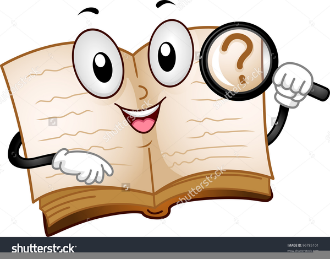 Na levi strani imaš stolpec s številkami, na desni pa stolpec s črkami. Številke in črke so povezane z vijugastimi črtami. Tvoja naloga je, da z očmi slediš črti od številke do črke in ugotoviš, katera črka spada k posamezni številki. Dobil boš besedo.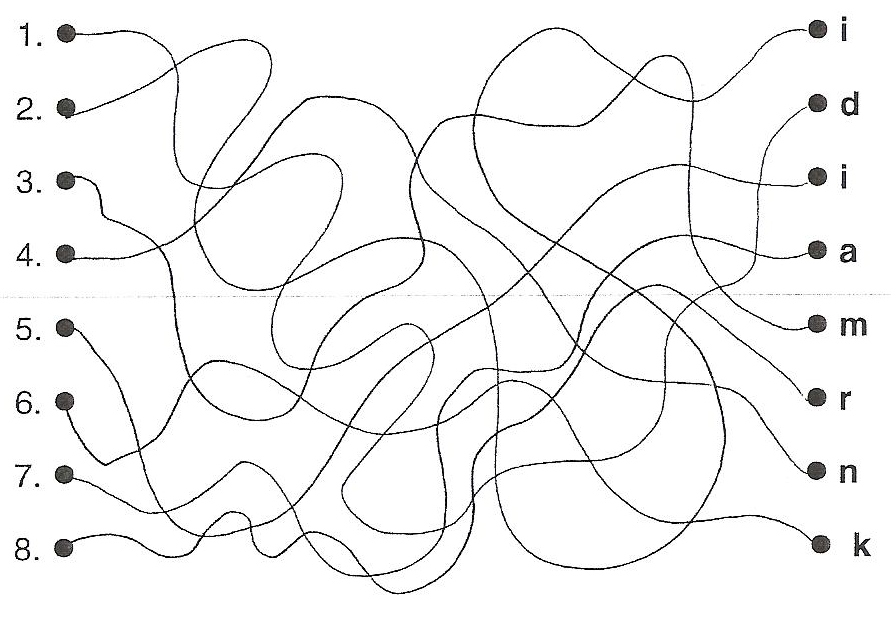                                                                         To je beseda ___________________.Hitro, hitro poišči enake besede in jih podčrtaj z različnimi barvami. Ko najdeš prvo besedo, ki se ponavlja, jo podčrtaj in vse naslednje enake besede z eno od barvic.  Na črte napiši, katere besede se ponavljajo in kolikokrat se to zgodi. Ko nalogo končaš, ugotovi, kaj je skupnega vsem besedam. jaz, rad, top, vsa, kot, nam, rež, cev, tip, vrh, vez, nič, šla, tam, bor, tip, dne, tem, rep, kje, mož, vez, tip, kar, ali, rad, nad, jež, zdi, vsi, mar, tip, rad, vez, bos, tir, dom, rad, lan, vez Rdeča: _________________ modra: _________________ zelena: _______  Če si pravilno rešil/a nalogo, si podčrtal/a 12 besed.Pojdi v gozd ali na dvorišče. Izberi si pet dreves, ki imajo različno debela debla. Vsakega objemi, če moreš sam. Če ne gre, ti naj pomaga družinski član,… in ga objemita skupaj. Opaziš, kako so si različna? Temu rečemo obseg debla. Kako pa bi izmeril obseg mize, vrta,…? Verjetno ste se pri matematiki že učili o tem? Pojasni, kako si predstavljaš besedo obseg!Zaigraj si tale ritem po kolenih, po mizi, da ti polepša dan. https://www.youtube.com/watch?v=FGIGOKJx7f4Posredujem ti moj e-naslov, kamor mi lahko pošlješ kakšno fotografijo tvojega izdelka. Lahko pa mi napišeš samo, kako si in kaj počneš… Če potrebuješ kakšno razlago, pomoč, mi piši na: janko.pecnik.lidija@os-mezica.si 